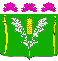 АДМИНИСТРАЦИЯ СТАРОНИЖЕСТЕБЛИЕВСКОГО СЕЛЬСКОГО ПОСЕЛЕНИЯ КРАСНОАРМЕЙСКОГО РАЙОНАПОСТАНОВЛЕНИЕ"   05    "_10__2022г.                                                                                                     № _148станица СтаронижестеблиевскаяОб индексации базовых окладов (базовых должностных окладов), базовых ставок заработной платы работников муниципальных учреждений Старонижестеблиевского сельского поселения Красноармейского районаВ соответствии со статьей 134 Трудового кодекса Российской Федерации, пунктом 4,5 статьи 4 решения Совета Старонижестеблиевского сельского поселения Красноармейского района от 23 декабря 2021 года №30.3 «О бюджете Старонижестеблиевского сельского поселения Красноармейского района на 2022 год и плановый период 2023-2024 годов», Уставом Старонижестеблиевского сельского поселения Красноармейского района, Положением о бюджетном процессе Старонижестеблиевского сельского поселения Красноармейского района   п о с т а н о в л я ю:1. Повысить с 1 октября 2022 года на 4 процента базовые оклады (базовые должностные оклады), базовые ставки заработной платы работников муниципальных учреждений Старонижестеблиевского сельского поселения Красноармейского района, за исключением отдельных категорий работников, оплата труда которым повышается в соответствии с указаниями Президента Российской Федерации».2. Установить, что подлежат округлению размеры базовых окладов (базовых должностных окладов), базовых ставок заработной платы при их увеличении (индексации), а также размеры окладов (должностных окладов), ставок заработной платы до целого рубля в сторону увеличения.3. Финансирование расходов, связанных с реализацией настоящего постановления, осуществлять в пределах средств, предусмотренных в бюджете Старонижестеблиевского сельского поселения Красноармейского района на соответствующий финансовый год.4. Контроль за выполнением настоящего постановления оставляю за собой.5. Настоящее постановление вступает в силу со дня подписания и распространяется на правоотношения, возникшие с 01.10.2022 года.ГлаваСтаронижестеблиевского сельского поселенияКрасноармейского района                                                                    В.В. Новак